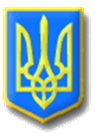 ЛИТОВЕЗЬКА СІЛЬСЬКА РАДАВОЛОДИМИРСЬКОГО РАЙОНУ ВОЛИНСЬКОЇ ОБЛАСТІ Двадцять шоста   сесія  восьмого скликанняР І Ш Е Н Н ЯВід  09 грудня  2022 року                с. Литовеж                                 № 26/1Про затвердження порядку денного двадцять шостої сесії  Литовезької  сільської  ради     Відповідно до п.14 ст.46 Закону України «Про місцеве самоврядування в Україні », Литовезька сільська рада ВИРІШИЛА:    Затвердити для розгляду двадцять шостої  сесії Литовезької  сільської ради восьмого скликання такий    Про затвердження порядку денного двадцять шостої   сесії  Литовезької сільської ради восьмого скликання.Доповідач: Мирослава ЖУКОВА – секретар ради.2. Про внесення змін до рішення сільської ради від 22 грудня 2021 року  № 16/5 „Про бюджет Литовезької сільської територіальної громади на 2022 рік ”Доповідач: Олена Мудрик – начальник фінансового відділу.3.Про звіт начальника гуманітарного відділу щодо управління закладами освіти, культури, які перебувають у комунальній власності сільської ради, організації їх матеріально-технічного забезпечення.Доповідач: Руслан Голодюк –начальник гуманітарного відділу.4.Про затвердження Програми розвитку освіти Литовезької  територіальної громади на 2023-2027 роки.Доповідач: Руслан  Голодюк  –начальник гуманітарного відділу.5.Про затвердження Програми «Організація харчування учнів 5-11 класів 
загальноосвітніх навчальних закладів на 2023-2027 роки в Литовезькій територіальній громаді» Доповідач: Руслан  Голодюк  –начальник гуманітарного відділу.6. Про   затвердження штатних  розписів закладів, установ освіти та  культури Литовезької  сільської ради.Доповідач: Руслан  Голодюк  –начальник гуманітарного відділу.7.Про  організацію харчування  у загальноосвітніх закладах  громади у II семестрі 2022-2023 н.р.Доповідач: Руслан  Голодюк  –начальник гуманітарного відділу.8.Про  організацію харчування  дітей у ЗДО громади в 2023 році.Доповідач: Руслан  Голодюк  –начальник гуманітарного відділу.9. Про затвердження Програми оздоровлення та відпочинку дітей Литовезької територіальної громади на 2023-2027 роки.Доповідач: Марина Косаковська – головний спеціаліст гуманітарного відділу.10.Про затвердження Програми підтримки дітей та молоді на 2023-2027 роки Литовезької територіальної громади.Доповідач: Сергій Якобчук – головний спеціаліст гуманітарного відділу Литовезької сільської ради.11.Про затвердження  Цільової програми надання соціальних послуг та інших видів допомоги незахищеним верствам населення Литовезької сільської ради на 2023-2027 роки.Доповідач: Мирослава ЖУКОВА –секретар ради.12.Про затвердження штатного розпису ЦНСП  Литовезької сільської ради.Доповідач: Мирослава ЖУКОВА –секретар ради.13. Про затвердження Програми поводження з твердими побутовими відходами на території Литовезької сільської ради на 2023-2027 рокиДоповідач: Мирослава ЖУКОВА – секретар ради.14. Про затвердження Програми реформування та розвитку житлово-комунального господарства Литовезької сільської ради на 2023-2027 роки.Доповідач: Мирослава ЖУКОВА – секретар ради.15.Про план діяльності Литовезької сільської ради з підготовки проектів регуляторних актів на 2023 рікДоповідач: Мирослава ЖУКОВА – секретар ради.16. Про затвердження плану роботи сільської ради на I півріччя  на 2023 рікДоповідач: Мирослава ЖУКОВА – секретар ради.17.Про затвердження  звіту  директора КНП « Литовезької АЗПСМ» за 2022 рік.Доповідач: Іван Іванчук - директор КНП « Литовезької АЗПСМ»18.Про затвердження структури та штатного розпису апарату Литовезької сільської ради. Доповідач: Тарас Грицик – керуючий справами ( секретар) виконавчого комітету Литовезької сільської ради.19.Про встановлення умов  оплати праці сільського голови  у 2023 році та затвердження Положення про  преміювання, встановлення надбавок до заробітної плати та надання матеріальної допомоги працівникам апарату сільської радиДоповідач: Мирослава ЖУКОВА – секретар ради.20. Про звіт начальника відділу земельних відносин, комунальної  власності, містобудування, архітектури, соціально – економічного розвитку та інвестицій про діяльність за 2022 рік.Доповідач: Кирпичов Б.Є. – начальник відділу земельних відносин, комунальної власності, містобудування, архітектури, соціально-економічного розвитку та інвестицій.21.Про затвердження детального плану території.Доповідач: Кирпичов Б.Є. – начальник відділу земельних відносин, комунальної власності, містобудування, архітектури, соціально-економічного розвитку та інвестицій.22.Про затвердження проекту землеустрою щодо відведення земельної ділянки в оренду для городництва в межах с.Біличі гр.Пеценюк Л.В.Доповідач: Кирпичов Б.Є. – начальник відділу земельних відносин, комунальної власності, містобудування, архітектури, соціально-економічного розвитку та інвестицій.23.Про затвердження технічної документації із землеустрою щодо інвентаризації земель запасу комунальної власності Литовезької сільської ради.Доповідач: Кирпичов Б.Є. – начальник відділу земельних відносин, комунальної власності, містобудування, архітектури, соціально-економічного розвитку та інвестицій.24.Про надання дозволу на виготовлення проекту із землеустрою щодо відведення земельної ділянки в оренду для обслуговування пункта технічного обслуговування по вул. Південна, 16, в с.Мовники.Доповідач: Кирпичов Б.Є. – начальник відділу земельних відносин, комунальної власності, містобудування, архітектури, соціально-економічного розвитку та інвестицій.25.Про надання дозволу на виготовлення проекту із землеустрою щодо відведення земельної ділянки в оренду для обслуговування приміщення навісу для зерна по вул. Українки Лесі,21д, в с.Мовники.Доповідач: Кирпичов Б.Є. – начальник відділу земельних відносин, комунальної власності, містобудування, архітектури, соціально-економічного розвитку та інвестицій.26.Про надання дозволу на виготовлення проекту із землеустрою щодо відведення земельної ділянки в оренду для обслуговування господарської будівлі по вул. Прибузька, 28Л в с.Заставне.Доповідач: Кирпичов Б.Є. – начальник відділу земельних відносин, комунальної власності, містобудування, архітектури, соціально-економічного розвитку та інвестицій.27. Про надання дозволу на виготовлення проекту із землеустрою щодо відведення земельної ділянки в оренду для обслуговування приміщення зерносховища по вул. Південна, 13, в с.Мовники.Доповідач: Кирпичов Б.Є. – начальник відділу земельних відносин, комунальної власності, містобудування, архітектури, соціально-економічного розвитку та інвестицій.28.Про надання дозволу на виготовлення проекту із землеустрою щодо відведення земельної ділянки в оренду для обслуговування гаражу по вул. Південна, 12 в с.Мовники.Доповідач: Кирпичов Б.Є. – начальник відділу земельних відносин, комунальної власності, містобудування, архітектури, соціально-економічного розвитку та інвестицій.29.Про надання дозволу на виготовлення проекту із землеустрою щодо відведення земельної ділянки в оренду для обслуговування приміщення їдальні тракторної бригади по вул. Південна, 8,а в с.Мовники.Доповідач: Кирпичов Б.Є. – начальник відділу земельних відносин, комунальної власності, містобудування, архітектури, соціально-економічного розвитку та інвестицій.30.Про надання дозволу на виготовлення проекту із землеустрою щодо відведення земельної ділянки в оренду для обслуговування рем. майстерні по вул. Південна, 8 в с.Мовники.Доповідач: Кирпичов Б.Є. – начальник відділу земельних відносин, комунальної власності, містобудування, архітектури, соціально-економічного розвитку та інвестицій.31. Про надання дозволу на виготовлення проекту із землеустрою щодо відведення земельної ділянки в оренду для обслуговування господарської будівлі та приміщення піднавісу для зерна по вул. Прибузька, 34В,15/3 в с.Заставне.Доповідач: Кирпичов Б.Є. – начальник відділу земельних відносин, комунальної власності, містобудування, архітектури, соціально-економічного розвитку та інвестицій.32.Про надання дозволу на виготовлення проекту із землеустрою щодо відведення земельної ділянки в оренду для обслуговування приміщення будівлі картоплесховища по вул. Південна, 18, в с.Мовники.Доповідач: Кирпичов Б.Є. – начальник відділу земельних відносин, комунальної власності, містобудування, архітектури, соціально-економічного розвитку та інвестицій.33. Про надання дозволу на виготовлення проекту із землеустрою щодо відведення земельної ділянки в оренду для обслуговування гаражу по вул. Українки Лесі, 21В в с.Мовники.Доповідач: Кирпичов Б.Є. – начальник відділу земельних відносин, комунальної власності, містобудування, архітектури, соціально-економічного розвитку та інвестицій.34.Про надання дозволу на виготовлення проекту із землеустрою щодо відведення земельної ділянки в оренду для обслуговування будівлі автогаража секції №3 по вул. Південна, 11, в с.Мовники.Доповідач: Кирпичов Б.Є. – начальник відділу земельних відносин, комунальної власності, містобудування, архітектури, соціально-економічного розвитку та інвестицій.35. Про надання дозволу на виготовлення проекту із землеустрою щодо відведення земельної ділянки в оренду для обслуговування будівлі зерноскладу по вул. Південна, 2, в с.Мовники.Доповідач: Кирпичов Б.Є. – начальник відділу земельних відносин, комунальної власності, містобудування, архітектури, соціально-економічного розвитку та інвестицій.36.Про  підготовку лота для продажу права на оренду на земельних торгах.Доповідач: Кирпичов Б.Є. – начальник відділу земельних відносин, комунальної власності, містобудування, архітектури, соціально-економічного розвитку та інвестицій.37.Про  підготовку лота для продажу права на оренду на земельних торгах.Доповідач: Кирпичов Б.Є. – начальник відділу земельних відносин, комунальної власності, містобудування, архітектури, соціально-економічного розвитку та інвестицій.38. Про затвердження технічної документації із землеустрою щодо встановлення (відновлення) меж земельної ділянки в натурі (на місцевості)гр. Багдасарян А.Т. для будівництва та обслуговування житлового будинку, господарських будівель і споруд в межах с.Мовники.Доповідач: Кирпичов Б.Є. – начальник відділу земельних відносин, комунальної власності, містобудування, архітектури, соціально-економічного розвитку та інвестицій.39. Про затвердження технічної документації із землеустрою щодо встановлення (відновлення) меж земельної ділянки в натурі (на місцевості)гр. Бондарчук Н.І. для будівництва та обслуговування житлового будинку, господарських будівель і споруд в межах с.Заставне.Доповідач: Кирпичов Б.Є. – начальник відділу земельних відносин, комунальної власності, містобудування, архітектури, соціально-економічного розвитку та інвестицій.40. Про затвердження технічної документації із землеустрою щодо встановлення (відновлення) меж земельної ділянки в натурі (на місцевості)гр. Власюку Д.П. для будівництва та обслуговування житлового будинку, господарських будівель і споруд в межах с.Мовники.Доповідач: Кирпичов Б.Є. – начальник відділу земельних відносин, комунальної власності, містобудування, архітектури, соціально-економічного розвитку та інвестицій.41. Про затвердження технічної документації із землеустрою щодо встановлення (відновлення) меж земельної ділянки в натурі (на місцевості) гр. Волчанюку С.С. для будівництва та обслуговування житлового будинку, господарських будівель і споруд в межах с.Мовники.Доповідач: Кирпичов Б.Є. – начальник відділу земельних відносин, комунальної власності, містобудування, архітектури, соціально-економічного розвитку та інвестицій.42. Про затвердження технічної документації із землеустрою щодо встановлення (відновлення) меж земельної ділянки в натурі (на місцевості)гр. Волчанюку С.С. для ведення особистого селянського господарства в межах с.Мовники.Доповідач: Кирпичов Б.Є. – начальник відділу земельних відносин, комунальної власності, містобудування, архітектури, соціально-економічного розвитку та інвестицій.43. Про затвердження технічної документації із землеустрою щодо встановлення (відновлення) меж земельної ділянки в натурі (на місцевості)гр. Вороні В.В. для будівництва та обслуговування житлового будинку, господарських будівель і споруд в межах с.Литовеж.Доповідач: Кирпичов Б.Є. – начальник відділу земельних відносин, комунальної власності, містобудування, архітектури, соціально-економічного розвитку та інвестицій.44. Про затвердження технічної документації із землеустрою щодо встановлення меж земельної ділянки в натурі (на місцевості)гр. Вороні Ю.В. для ведення особистого селянського господарства (пай) за межами с.Литовеж.Доповідач: Кирпичов Б.Є. – начальник відділу земельних відносин, комунальної власності, містобудування, архітектури, соціально-економічного розвитку та інвестицій.45. Про затвердження технічної документації із землеустрою щодо встановлення (відновлення) меж земельної ділянки в натурі (на місцевості)гр. Данилюк Г.І. для ведення особистого селянського господарства в межах с.Заболотці.Доповідач: Кирпичов Б.Є. – начальник відділу земельних відносин, комунальної власності, містобудування, архітектури, соціально-економічного розвитку та інвестицій.46. Про затвердження технічної документації із землеустрою щодо встановлення (відновлення) меж земельної ділянки в натурі (на місцевості) гр. Кузьмінчук Г.А. для ведення особистого селянського господарства.Доповідач: Кирпичов Б.Є. – начальник відділу земельних відносин, комунальної власності, містобудування, архітектури, соціально-економічного розвитку та інвестицій.47. Про затвердження технічної документації із землеустрою щодо встановлення (відновлення) меж земельної ділянки в натурі (на місцевості)гр. Кузьмінчуку Р.М. для будівництва та обслуговування житлового будинку, господарських будівель і споруд в межах с.Мовники.Доповідач: Кирпичов Б.Є. – начальник відділу земельних відносин, комунальної власності, містобудування, архітектури, соціально-економічного розвитку та інвестицій.48. Про затвердження технічної документації із землеустрою щодо встановлення (відновлення) меж земельної ділянки в натурі (на місцевості) гр. Малярчук Н.І. для будівництва та обслуговування житлового будинку, господарських будівель і споруд в межах с.Литовеж.Доповідач: Кирпичов Б.Є. – начальник відділу земельних відносин, комунальної власності, містобудування, архітектури, соціально-економічного розвитку та інвестицій.49. Про затвердження технічної документації із землеустрою щодо встановлення (відновлення) меж земельної ділянки в натурі (на місцевості)гр. Олещук Л.С. для будівництва та обслуговування житлового будинку, господарських будівель і споруд в межах с.Кречів.Доповідач: Кирпичов Б.Є. – начальник відділу земельних відносин, комунальної власності, містобудування, архітектури, соціально-економічного розвитку та інвестицій.50. Про затвердження технічної документації із землеустрою щодо встановлення (відновлення) меж земельної ділянки в натурі (на місцевості) гр. Рогажовій К.Ф. для будівництва та обслуговування житлового будинку, господарських будівель і споруд в межах с.Мовники.Доповідач: Кирпичов Б.Є. – начальник відділу земельних відносин, комунальної власності, містобудування, архітектури, соціально-економічного розвитку та інвестицій.51. Про затвердження технічної документації із землеустрою щодо встановлення (відновлення) меж земельної ділянки в натурі (на місцевості) гр. Синовець Є.Ф. для будівництва та обслуговування житлового будинку, господарських будівель і споруд в межах с.Литовеж.Доповідач: Кирпичов Б.Є. – начальник відділу земельних відносин, комунальної власності, містобудування, архітектури, соціально-економічного розвитку та інвестицій.52. Про затвердження технічної документації із землеустрою щодо встановлення (відновлення) меж земельної ділянки в натурі (на місцевості) для ведення особистого селянського господарства в межах с.Литовеж за зверненням гр. Синовець Є.Ф.Доповідач: Кирпичов Б.Є. – начальник відділу земельних відносин, комунальної власності, містобудування, архітектури, соціально-економічного розвитку та інвестицій.53.Про затвердження технічної документації із землеустрою щодо встановлення (відновлення) меж земельної ділянки в натурі (на місцевості)гр. Столяр І.С. для будівництва та обслуговування житлового будинку, господарських будівель і споруд в межах с.Кречів.Доповідач: Кирпичов Б.Є. – начальник відділу земельних відносин, комунальної власності, містобудування, архітектури, соціально-економічного розвитку та інвестицій.54. Про затвердження технічної документації із землеустрою щодо встановлення (відновлення) меж земельної ділянки в натурі (на місцевості)для ведення особистого селянського господарства в межах с.Заболотці за зверненням гр. Шумчук Т.В.Доповідач: Кирпичов Б.Є. – начальник відділу земельних відносин, комунальної власності, містобудування, архітектури, соціально-економічного розвитку та інвестицій.55.Про надання  дозволу   на   розробку  детального                                                       плану   території  для будівництва та обслуговування житлового будинку, господарських будівель і споруд гр. Кантор В.В.Доповідач: Кирпичов Б.Є. – начальник відділу земельних відносин, комунальної власності, містобудування, архітектури, соціально-економічного розвитку та інвестицій.56. Про надання дозволу на розробку детального плану території для будівництва, експлуатації та обслуговування готельного комплексу гр. Кантор М.О.Доповідач: Кирпичов Б.Є. – начальник відділу земельних відносин, комунальної власності, містобудування, архітектури, соціально-економічного розвитку та інвестицій.57. Про відновлення меж земельної ділянки в натурі (на місцевості) гр.Кришталюк Г.П. за межами с.ЛитовежДоповідач: Кирпичов Б.Є. – начальник відділу земельних відносин, комунальної власності, містобудування, архітектури, соціально-економічного розвитку та інвестицій.58.Про надання дозволу на виготовлення проекту із землеустрою щодо відведення земельної ділянки в оренду для обслуговування господарських будівель по вул. Прибузька в с. Заставне.Доповідач: Кирпичов Б.Є. – начальник відділу земельних відносин, комунальної власності, містобудування, архітектури, соціально-економічного розвитку та інвестицій.59.Про звільнення від сплати земельного податку бюджетних установ у 2023 році.Доповідач: Кирпичов Б.Є. – начальник відділу земельних відносин, комунальної власності, містобудування, архітектури, соціально-економічного розвитку та інвестицій.60.РізнеВ.о. сільського голови                                                              Мирослава ЖУКОВА